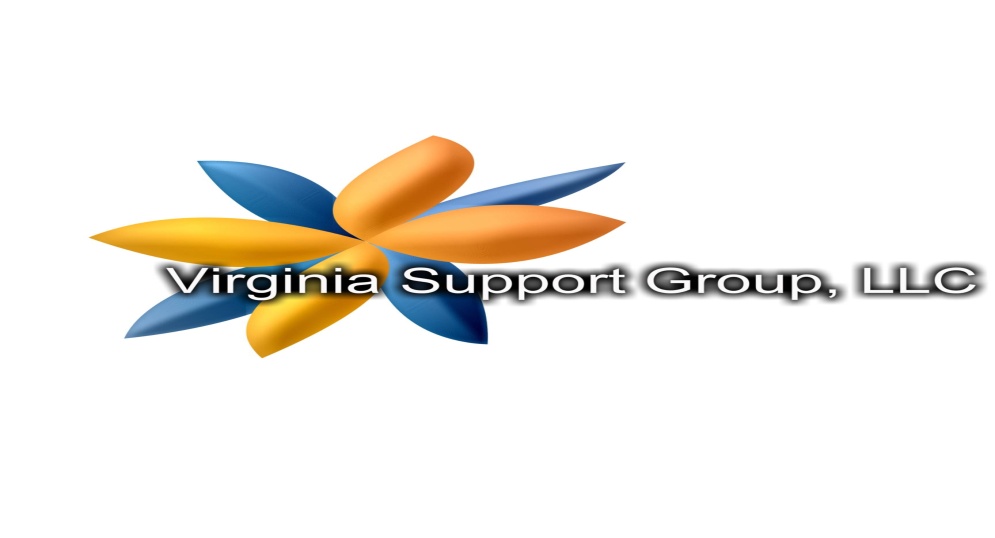 Welcome!On behalf of the individuals and staff of the day support program, we would like to thank you for choosing Virginia Support Group, LLC as your new day support program provider.Our mission is to provide advocacy, assistance, and responsive Person-Centered planning to enhance the quality of life for each individual we provide support and assistance. Our goal is for you to be pleased with the effectiveness of our services and the positive communication with Virginia Support Group’s staff. We need your continued help in improving our services so your feedback is important to us.We welcome you to the Virginia Support Group family.Sincerely, Sherry T. FerebeeExecutive DirectorINDIVIDUAL FILE CHECKLISTApplication for Admission of ServicesMedical Records: Physical Examination and TB TestPsychological Report: Results of an exam performed within the past five (5) years to include diagnosis of functional and adaptive scoresLevel of Function SurveyHealth StatusDS Person Centered AssessmentDS Personal ProfileTreatment PlanSupport Intensity Scale (SIS) reportConsent Forms: Release of Information and Photo Release FormITS YOUR RIGHT formPhoto Identification CardBirth CertificateSocial Security CardMedicaid CardCopy of Guardianship status, if courts were involvedVirginia Support Group, LLCFORM 645CAPPLICATION FOR ADMISSION OF SERVICESCONFIDENTIAL INFORMATION (STAFF USE ONLY)DOES THE APPLICANT USE THE FOLLOWING: PLEASE CHECK ALL THAT APPLYREPORT OF TUBERCULOSIS SCREENINGDATE  	Name 	Date of Birth  	TO WHOM IT MAY CONCERN:The above named individual has been evaluated by 	______________________.(Name of health dept/facility) 	 A tuberculin skin test (PPD) is not indicated at this time due to the absence of symptoms suggestive of active tuberculosis, risk factors for developing active TB or known recent contact exposure. 	 The individual has a history of a positive tuberculin skin test (latent TB infection). Follow-up chest x-ray is not indicated at this time due to the absence of symptoms suggestive of active tuberculosis. 	 The individual either is currently receiving or has completed adequate medication for a positive tuberculin skin test (latent TB infection) and a chest x-ray is not indicated at this time. The individual has no symptoms suggestive of active tuberculosis disease. 	 The individual had a chest x-ray on 	that showed no evidence of active tuberculosis. As a result of this chest x-ray and the absence of symptoms suggestive of active tuberculosis disease, a repeat film is not indicated at this time.Based on the available information, the individual can be considered free of tuberculosis in a communicable form.Signature __________________________________________   	Date __________________		(MD or Health Department Official)     Address ____________________________________________	Phone _________________		____________________________________________REPORT OF TUBERCULOSIS SCREENINGDATE  	Name 	Date of Birth  	TO WHOM IT MAY CONCERN:The above named individual has been evaluated by 	. (Name of health dept/facility)		            Virginia Support Group, LLCDay Support Program Annual Physical Exam ReportPhysician Name:									Date of Exam:				Review and Description of Systems (Please note pertinent findings)Screening Tests						        Risk-Based Lab TestsPhysician’s Name (Please print) ______________________________________		Date _________________________Physician's Signature 								Date 				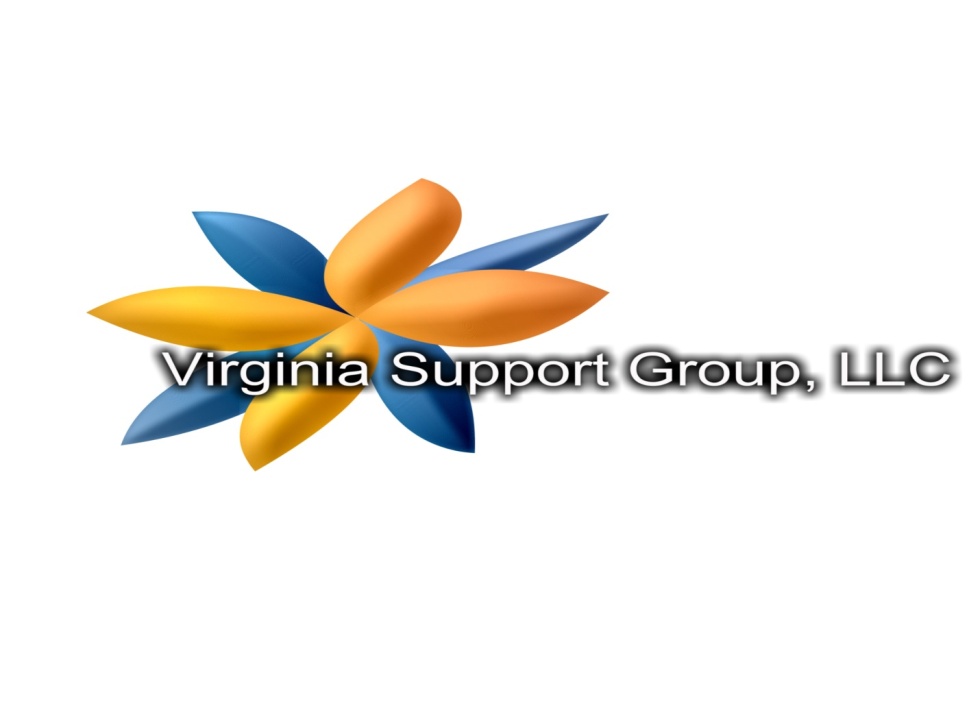 Photo Release FormAUTHORIZATION TO USE PHOTOGRAPHS AND/OR AUDIO-VISUALI, ____________________________________, (Individual/Authorized Representative) agree to allow Virginia Support Group, LLC to use, reproduce, and/or publish photographs that may pertain to me—including my image, likeness without compensation. I understand that this material may be used in various publications, recruitment materials, and broadcast public service advertising (PSAs) or for other related endeavors. This material may also appear on the Virginia Support Group, LLC Internet Web Page. This authorization is continuous and may only be withdrawn by my specific rescission of this authorization.Description of Material (Photos): __________________________________________________________________________________________________________________________________________________________________________________________________________________________________________________________________________________________________________________________________________________________________________________________________________________________________________________________________Individual/Authorized Representative Signature: __________________________________________Individual/Authorized Representative Printed Name: _______________________________________Date: __________________________Employee Signature: ________________________________________________Employee Printed Name: ____________________________________________Date: ______________________________________________________________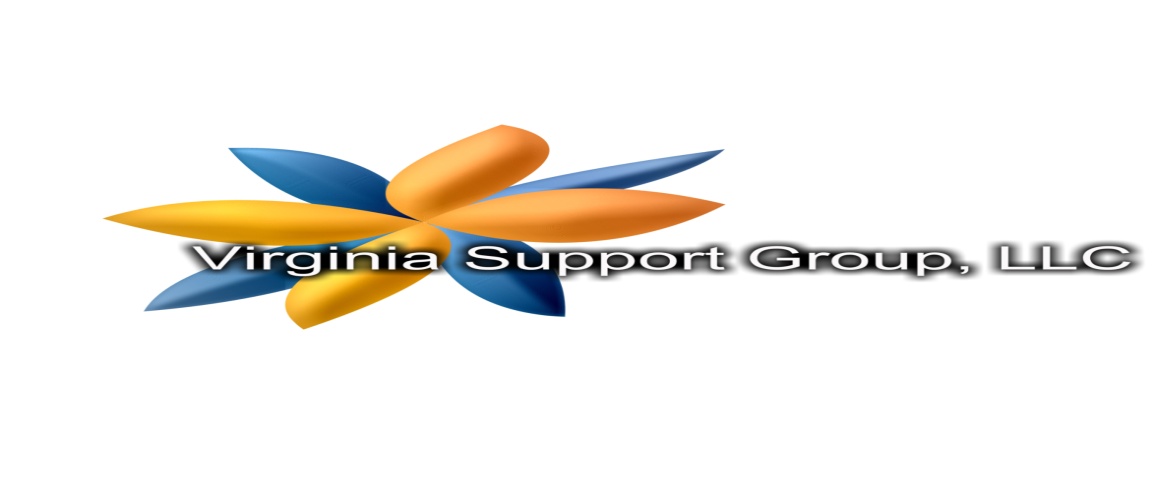 RULES OF CONDUCTIndividuals will be courteous and considerate of the rights of others at all times.Individuals will participate and show an interest in their training programs.No physical violence or threatening behavior will be tolerated.No profanity or verbal abuse is permitted.No weapons are allowed on the premises.Alcohol or illegal substances in the possession of consumers, during service delivery, is prohibited and can result in suspension or termination from the Program.Smoking during service delivery is limited to designated smoking areas and only if you have the legal right.Sexual harassment is prohibited by this Program and can result in termination of services.Sleeping is not allowed during service delivery.Theft is not tolerated.Consumers or authorized representatives will be held financially responsible for property damage caused by consumers. Continued incidents of destruction can result in suspension or termination of services.Consumers are encouraged to comply with all passenger safety rules while traveling in agency or staff vehicles.Consumer’s recurrent refusal to cooperate with training and/or assistance provided by program staff as agreed to in the Individual Service Plan can result in termination of Program services.Individuals will adhere to safety standards and will participate in emergency training. When issues of safety are involved, the advice of the trainer/provider will be followed.Lying or falsification of records will not be tolerated.These rules are designated to maintain a safe and orderly environment for the consumers and staff, and will be fairly applied to all consumers of this Program. You are encouraged to help, modify, and enforce these rules. Anyone who violates these rules may be asked to leave the Program. A lesser action may be imposed if it is deemed appropriate by the administration of Virginia Support Group, LLC. These rules of conduct may change at any time that the need arises.I have read or have had the Rules of Conduct explained to me, I agree to comply with these rules as long as I am a recipient of services from Virginia Support Group, LLC and I am aware of the consequences if I violate them.________________________________________________		__________________________Consumer/Legal Authorized Representative Signature			DateIT IS YOUR RIGHTTO BE TREATED WITH DIGNITY AND RESPECTTO BE TOLD ABOUT YOUR TREATMENTTO HAVE A SAY IN YOUR TREATMENTTO SPEAK TO OTHERS IN PRIVATETO HAVE YOUR COMPLAINTS RESOLVEDTO SAY WHAT YOU PREFERTO ASK QUESTIONS AND BE TOLD ABOUT YOUR RIGHTSTO GET HELP WITH YOUR RIGHTS	YOUR HUMAN RIGHTS ADVOCATE:  MR. REGINALD DAYE	ADDRESS:	EASTERN STATE HOSPITAL				4601 IRONBOUND ROAD				WILLIAMSBURG, VA 23187	PHONE:		757-253-7061	EMAIL:		reginald.daye@dbhds.virginia.govSignature: ____________________________________	Date: ___________		Client/Authorized RepresentativeSignature: ____________________________________	Date: ___________		Program DirectorVirginia Support Group, LLCForm 80.B (4)RELEASE OF INFORMATIONI, ______________________________________, hereby authorize Virginia Support Group, LLC to release information pertaining to the services received at Virginia Support Group, LLC to:____________________________________________________________________________________________________________________________________________________________________________________________________________________________________________________________________________________for the purpose of (indicate the specific reason): For program staff, physicians, social services, CSBs and all other essential contacts______________________________________________________________________ __________________________________________________________________________________________________________________________________________________________________________________________________________________________________________________________________________________I understand that authorization shall remain valid from the date of my signature below and for nine (9) months thereafter ending on: _________________________________________.I have been informed that I may revoke this authorization by written or oral communication to the Virginia Support Group, LLC. I certify that this form has been fully explained to me and that I understand its contents.Signature of Client						Date of AuthorizationSignature of Legal Authorized Representative				DateForm 80.B (4)	Created 05/2011©Virginia Support GroupAPPLICANT INFORMATION: PLEASE PRINTAPPLICANT INFORMATION: PLEASE PRINTAPPLICANT INFORMATION: PLEASE PRINTAPPLICANT INFORMATION: PLEASE PRINTAPPLICANT INFORMATION: PLEASE PRINTAPPLICANT INFORMATION: PLEASE PRINTAPPLICANT INFORMATION: PLEASE PRINTAPPLICANT INFORMATION: PLEASE PRINTDATE OF ADMISSION:DATE OF ADMISSION:DATE OF ADMISSION:DATE OF ADMISSION:DATE OF ADMISSION:DATE OF ADMISSION:DATE OF ADMISSION:DATE OF ADMISSION:DATE OF ADMISSION:LAST NAME:LAST NAME:LAST NAME:LAST NAME:FIRST NAME:FIRST NAME:FIRST NAME:FIRST NAME:FIRST NAME:FIRST NAME:FIRST NAME:MIDDLE NAME:MIDDLE NAME:MIDDLE NAME:MIDDLE NAME:MIDDLE NAME:MIDDLE NAME:SSN:SSN:SSN:SSN:DATE OF BIRTH (MM/DD/YYYY):DATE OF BIRTH (MM/DD/YYYY):DATE OF BIRTH (MM/DD/YYYY):DATE OF BIRTH (MM/DD/YYYY):DATE OF BIRTH (MM/DD/YYYY):DATE OF BIRTH (MM/DD/YYYY):DATE OF BIRTH (MM/DD/YYYY):DATE OF BIRTH (MM/DD/YYYY):DATE OF BIRTH (MM/DD/YYYY):DATE OF BIRTH (MM/DD/YYYY):AGE:AGE:AGE:PLACE OF BIRTH:PLACE OF BIRTH:PLACE OF BIRTH:PLACE OF BIRTH:PRIMARY LANGUAGE:PRIMARY LANGUAGE:PRIMARY LANGUAGE:PRIMARY LANGUAGE:PRIMARY LANGUAGE:PRIMARY LANGUAGE:PRIMARY LANGUAGE:PREFERRED LANGUAGE:PREFERRED LANGUAGE:PREFERRED LANGUAGE:PREFERRED LANGUAGE:PREFERRED LANGUAGE:PREFERRED LANGUAGE:ENGLISH SPEAKING: _____YES _____NOENGLISH SPEAKING: _____YES _____NOENGLISH SPEAKING: _____YES _____NOENGLISH SPEAKING: _____YES _____NOMARITAL STATUS: _____ SINGLE _____ MARRIED ______ DIVORCED _____ SEPARATEDMARITAL STATUS: _____ SINGLE _____ MARRIED ______ DIVORCED _____ SEPARATEDMARITAL STATUS: _____ SINGLE _____ MARRIED ______ DIVORCED _____ SEPARATEDMARITAL STATUS: _____ SINGLE _____ MARRIED ______ DIVORCED _____ SEPARATEDMARITAL STATUS: _____ SINGLE _____ MARRIED ______ DIVORCED _____ SEPARATEDMARITAL STATUS: _____ SINGLE _____ MARRIED ______ DIVORCED _____ SEPARATEDMARITAL STATUS: _____ SINGLE _____ MARRIED ______ DIVORCED _____ SEPARATEDMARITAL STATUS: _____ SINGLE _____ MARRIED ______ DIVORCED _____ SEPARATEDMARITAL STATUS: _____ SINGLE _____ MARRIED ______ DIVORCED _____ SEPARATEDMARITAL STATUS: _____ SINGLE _____ MARRIED ______ DIVORCED _____ SEPARATEDMARITAL STATUS: _____ SINGLE _____ MARRIED ______ DIVORCED _____ SEPARATEDMARITAL STATUS: _____ SINGLE _____ MARRIED ______ DIVORCED _____ SEPARATEDMARITAL STATUS: _____ SINGLE _____ MARRIED ______ DIVORCED _____ SEPARATEDETHNICITY:                                                                     ETHNICITY:                                                                     ETHNICITY:                                                                     ETHNICITY:                                                                     ETHNICITY:                                                                     ETHNICITY:                                                                     ETHNICITY:                                                                     IF HISPANIC, INDICATE ORIGIN:IF HISPANIC, INDICATE ORIGIN:IF HISPANIC, INDICATE ORIGIN:IF HISPANIC, INDICATE ORIGIN:IF HISPANIC, INDICATE ORIGIN:IF HISPANIC, INDICATE ORIGIN:IF HISPANIC, INDICATE ORIGIN:IF HISPANIC, INDICATE ORIGIN:IF HISPANIC, INDICATE ORIGIN:IF HISPANIC, INDICATE ORIGIN:HAIR COLOR: EYE COLOR:EYE COLOR:EYE COLOR:EYE COLOR:EYE COLOR:HEIGHT:HEIGHT:HEIGHT:HEIGHT:HEIGHT:WEIGHT:WEIGHT:WEIGHT:WEIGHT:WEIGHT:SEX:APPLICANT ADDRESSAPPLICANT ADDRESSAPPLICANT ADDRESSAPPLICANT ADDRESSAPPLICANT ADDRESSAPPLICANT ADDRESSAPPLICANT ADDRESSAPPLICANT ADDRESSAPPLICANT ADDRESSAPPLICANT ADDRESSAPPLICANT ADDRESSAPPLICANT ADDRESSAPPLICANT ADDRESSAPPLICANT ADDRESSAPPLICANT ADDRESSAPPLICANT ADDRESSAPPLICANT ADDRESSADDRESS:ADDRESS:ADDRESS:ADDRESS:ADDRESS:ADDRESS:ADDRESS:ADDRESS:ADDRESS:ADDRESS:ADDRESS:ADDRESS:ADDRESS:ADDRESS:ADDRESS:ADDRESS:ADDRESS:CITY:CITY:STATE:STATE:STATE:STATE:STATE:ZIPCODE:ZIPCODE:ZIPCODE:ZIPCODE:ZIPCODE:ZIPCODE:ZIPCODE:COUNTY:COUNTY:COUNTY:SPOUSE’S ADDRESSSPOUSE’S ADDRESSSPOUSE’S ADDRESSSPOUSE’S ADDRESSSPOUSE’S ADDRESSSPOUSE’S ADDRESSSPOUSE’S ADDRESSSPOUSE’S ADDRESSSPOUSE’S ADDRESSSPOUSE’S ADDRESSSPOUSE’S ADDRESSSPOUSE’S ADDRESSSPOUSE’S ADDRESSSPOUSE’S ADDRESSSPOUSE’S ADDRESSSPOUSE’S ADDRESSSPOUSE’S ADDRESSADDRESS:ADDRESS:ADDRESS:ADDRESS:ADDRESS:ADDRESS:ADDRESS:ADDRESS:ADDRESS:ADDRESS:ADDRESS:ADDRESS:ADDRESS:ADDRESS:ADDRESS:ADDRESS:ADDRESS:CITY:CITY:STATE:STATE:STATE:STATE:STATE:ZIPCODE:ZIPCODE:ZIPCODE:ZIPCODE:ZIPCODE:ZIPCODE:COUNTY:COUNTY:COUNTY:COUNTY:FINANCIAL RESOURCES:FINANCIAL RESOURCES:____ SSI        ____ SSDI   ____ RAILROAD  ____ BLACK LUNG COMP ____ OTHER   _____ BANK ACCOUNTS  _____ TRUSTS   _____ STOCK/BOUNDS____ SSI        ____ SSDI   ____ RAILROAD  ____ BLACK LUNG COMP ____ OTHER   _____ BANK ACCOUNTS  _____ TRUSTS   _____ STOCK/BOUNDS____ SSI        ____ SSDI   ____ RAILROAD  ____ BLACK LUNG COMP ____ OTHER   _____ BANK ACCOUNTS  _____ TRUSTS   _____ STOCK/BOUNDS____ SSI        ____ SSDI   ____ RAILROAD  ____ BLACK LUNG COMP ____ OTHER   _____ BANK ACCOUNTS  _____ TRUSTS   _____ STOCK/BOUNDS____ SSI        ____ SSDI   ____ RAILROAD  ____ BLACK LUNG COMP ____ OTHER   _____ BANK ACCOUNTS  _____ TRUSTS   _____ STOCK/BOUNDS____ SSI        ____ SSDI   ____ RAILROAD  ____ BLACK LUNG COMP ____ OTHER   _____ BANK ACCOUNTS  _____ TRUSTS   _____ STOCK/BOUNDS____ SSI        ____ SSDI   ____ RAILROAD  ____ BLACK LUNG COMP ____ OTHER   _____ BANK ACCOUNTS  _____ TRUSTS   _____ STOCK/BOUNDS____ SSI        ____ SSDI   ____ RAILROAD  ____ BLACK LUNG COMP ____ OTHER   _____ BANK ACCOUNTS  _____ TRUSTS   _____ STOCK/BOUNDS____ SSI        ____ SSDI   ____ RAILROAD  ____ BLACK LUNG COMP ____ OTHER   _____ BANK ACCOUNTS  _____ TRUSTS   _____ STOCK/BOUNDS____ SSI        ____ SSDI   ____ RAILROAD  ____ BLACK LUNG COMP ____ OTHER   _____ BANK ACCOUNTS  _____ TRUSTS   _____ STOCK/BOUNDS____ SSI        ____ SSDI   ____ RAILROAD  ____ BLACK LUNG COMP ____ OTHER   _____ BANK ACCOUNTS  _____ TRUSTS   _____ STOCK/BOUNDS____ SSI        ____ SSDI   ____ RAILROAD  ____ BLACK LUNG COMP ____ OTHER   _____ BANK ACCOUNTS  _____ TRUSTS   _____ STOCK/BOUNDS____ SSI        ____ SSDI   ____ RAILROAD  ____ BLACK LUNG COMP ____ OTHER   _____ BANK ACCOUNTS  _____ TRUSTS   _____ STOCK/BOUNDS____ SSI        ____ SSDI   ____ RAILROAD  ____ BLACK LUNG COMP ____ OTHER   _____ BANK ACCOUNTS  _____ TRUSTS   _____ STOCK/BOUNDS____ SSI        ____ SSDI   ____ RAILROAD  ____ BLACK LUNG COMP ____ OTHER   _____ BANK ACCOUNTS  _____ TRUSTS   _____ STOCK/BOUNDSREFERRAL INFORMATIONREFERRAL INFORMATIONREFERRAL INFORMATIONREFERRAL INFORMATIONREFERRAL INFORMATIONREFERRAL INFORMATIONREFERRAL INFORMATIONREFERRAL INFORMATIONREFERRAL INFORMATIONREFERRAL INFORMATIONREFERRAL INFORMATIONREFERRAL INFORMATIONREFERRAL INFORMATIONREFERRAL INFORMATIONREFERRAL INFORMATIONREFERRAL INFORMATIONREFERRAL INFORMATIONREFERRAL SOURCE & NAME:REFERRAL SOURCE & NAME:REFERRAL SOURCE & NAME:REFERRAL SOURCE & NAME:REFERRAL SOURCE & NAME:REFERRAL SOURCE & NAME:REFERRAL SOURCE & NAME:REFERRAL SOURCE & NAME:REFERRAL SOURCE & NAME:REFERRAL SOURCE & NAME:REFERRAL SOURCE & NAME:REFERRAL SOURCE & NAME:REFERRAL SOURCE & NAME:REFERRAL SOURCE & NAME:REFERRAL SOURCE & NAME:REFERRAL SOURCE & NAME:REFERRAL SOURCE & NAME:ADDRESS:ADDRESS:ADDRESS:ADDRESS:ADDRESS:ADDRESS:ADDRESS:ADDRESS:ADDRESS:ADDRESS:ADDRESS:ADDRESS:ADDRESS:ADDRESS:ADDRESS:ADDRESS:ADDRESS:CITY:CITY:CITY:STATE:STATE:STATE:STATE:STATE:STATE:STATE:ZIPCODE:ZIPCODE:ZIPCODE:ZIPCODE:ZIPCODE:COUNTY:COUNTY:PHONE:PHONE:PHONE:PHONE:PHONE:PHONE:PHONE:PHONE:PHONE:PHONE:REASON FOR REFERRAL:REASON FOR REFERRAL:REASON FOR REFERRAL:REASON FOR REFERRAL:REASON FOR REFERRAL:REASON FOR REFERRAL:REASON FOR REFERRAL:EDUCATIONAL HISTORYEDUCATIONAL HISTORYEDUCATIONAL HISTORYEDUCATIONAL HISTORYEDUCATIONAL HISTORYEDUCATIONAL HISTORYEDUCATIONAL HISTORYEDUCATIONAL HISTORYEDUCATIONAL HISTORYEDUCATIONAL HISTORYEDUCATIONAL HISTORYEDUCATIONAL HISTORYEDUCATIONAL HISTORYEDUCATIONAL HISTORYEDUCATIONAL HISTORYEDUCATIONAL HISTORYEDUCATIONAL HISTORYAGE FIRST ATTENDED SCHOOL:AGE FIRST ATTENDED SCHOOL:AGE FIRST ATTENDED SCHOOL:AGE FIRST ATTENDED SCHOOL:AGE FIRST ATTENDED SCHOOL:AGE FIRST ATTENDED SCHOOL:AGE FIRST ATTENDED SCHOOL:AGE FIRST ATTENDED SCHOOL:AGE FIRST ATTENDED SCHOOL:YEARS COMPLETED:YEARS COMPLETED:YEARS COMPLETED:YEARS COMPLETED:YEARS COMPLETED:YEARS COMPLETED:YEARS COMPLETED:YEARS COMPLETED:SCHOOLS ATTENDED:SCHOOLS ATTENDED:SCHOOLS ATTENDED:SCHOOLS ATTENDED:SCHOOLS ATTENDED:SCHOOLS ATTENDED:SCHOOLS ATTENDED:SCHOOLS ATTENDED:SCHOOLS ATTENDED:SCHOOLS ATTENDED:SCHOOLS ATTENDED:SCHOOLS ATTENDED:SCHOOLS ATTENDED:SCHOOLS ATTENDED:SCHOOLS ATTENDED:SCHOOLS ATTENDED:SCHOOLS ATTENDED:NAME OF SCHOOL(S) NAME OF SCHOOL(S) NAME OF SCHOOL(S) NAME OF SCHOOL(S) NAME OF SCHOOL(S) LOCATION OF SCHOOL(S)LOCATION OF SCHOOL(S)LOCATION OF SCHOOL(S)LOCATION OF SCHOOL(S)LOCATION OF SCHOOL(S)LOCATION OF SCHOOL(S)LOCATION OF SCHOOL(S)DATES ATTENDEDDATES ATTENDEDDATES ATTENDEDDATES ATTENDEDDATES ATTENDEDSPECIAL EDUCATION:  ______ YES   ______ NOSPECIAL EDUCATION:  ______ YES   ______ NOSPECIAL EDUCATION:  ______ YES   ______ NOSPECIAL EDUCATION:  ______ YES   ______ NOSPECIAL EDUCATION:  ______ YES   ______ NOSPECIAL EDUCATION:  ______ YES   ______ NOSPECIAL EDUCATION:  ______ YES   ______ NOSPECIAL EDUCATION:  ______ YES   ______ NOSPECIAL EDUCATION:  ______ YES   ______ NOSPECIAL EDUCATION:  ______ YES   ______ NOSPECIAL EDUCATION:  ______ YES   ______ NOSPECIAL EDUCATION:  ______ YES   ______ NOSPECIAL EDUCATION:  ______ YES   ______ NOSPECIAL EDUCATION:  ______ YES   ______ NOGRADE LEVEL:GRADE LEVEL:GRADE LEVEL:GRADE LEVEL:GRADE LEVEL:GRADE LEVEL:GRADE LEVEL:GRADE LEVEL:GRADE LEVEL:GRADE LEVEL:GRADE LEVEL:GRADE LEVEL:VOCATIONAL TRAINING HISTORYVOCATIONAL TRAINING HISTORYVOCATIONAL TRAINING HISTORYVOCATIONAL TRAINING HISTORYVOCATIONAL TRAINING HISTORYVOCATIONAL TRAINING HISTORYVOCATIONAL TRAINING HISTORYVOCATIONAL TRAINING HISTORYVOCATIONAL TRAINING HISTORYVOCATIONAL TRAINING HISTORYVOCATIONAL TRAINING HISTORYVOCATIONAL TRAINING HISTORYVOCATIONAL TRAINING HISTORYVOCATIONAL TRAINING HISTORYVOCATIONAL TRAINING HISTORYVOCATIONAL TRAINING HISTORYVOCATIONAL TRAINING HISTORYVOCATIONAL TRAINING HISTORYVOCATIONAL TRAINING HISTORYVOCATIONAL TRAINING HISTORYVOCATIONAL TRAINING HISTORYVOCATIONAL TRAINING HISTORYVOCATIONAL TRAINING HISTORYVOCATIONAL TRAINING HISTORYVOCATIONAL TRAINING HISTORYVOCATIONAL TRAINING HISTORYTRAINING PROGRAMTRAINING PROGRAMTRAINING PROGRAMTRAINING PROGRAMTRAINING PROGRAMTRAINING PROGRAMTRAINING PROGRAMTRAINING PROGRAMTRAINING PROGRAMTRAINING PROGRAMTRAINING PROGRAMNAME AND LOCATIONNAME AND LOCATIONNAME AND LOCATIONNAME AND LOCATIONNAME AND LOCATIONNAME AND LOCATIONNAME AND LOCATIONNAME AND LOCATIONNAME AND LOCATIONNAME AND LOCATIONNAME AND LOCATIONDATES OF TRAININGDATES OF TRAININGDATES OF TRAININGDATES OF TRAININGEMPLOYMENT HISTORYEMPLOYMENT HISTORYEMPLOYMENT HISTORYEMPLOYMENT HISTORYEMPLOYMENT HISTORYEMPLOYMENT HISTORYEMPLOYMENT HISTORYEMPLOYMENT HISTORYEMPLOYMENT HISTORYEMPLOYMENT HISTORYEMPLOYMENT HISTORYEMPLOYMENT HISTORYEMPLOYMENT HISTORYEMPLOYMENT HISTORYEMPLOYMENT HISTORYEMPLOYMENT HISTORYEMPLOYMENT HISTORYEMPLOYMENT HISTORYEMPLOYMENT HISTORYEMPLOYMENT HISTORYEMPLOYMENT HISTORYEMPLOYMENT HISTORYEMPLOYMENT HISTORYEMPLOYMENT HISTORYEMPLOYMENT HISTORYEMPLOYMENT HISTORYJOB TITLEJOB TITLEJOB TITLEJOB TITLEJOB TITLEEMPLOYER & LOCATIONEMPLOYER & LOCATIONEMPLOYER & LOCATIONEMPLOYER & LOCATIONEMPLOYER & LOCATIONEMPLOYER & LOCATIONEMPLOYER & LOCATIONEMPLOYER & LOCATIONEMPLOYER & LOCATIONEMPLOYER & LOCATIONTIME OF EMPLOYMENTTIME OF EMPLOYMENTTIME OF EMPLOYMENTTIME OF EMPLOYMENTTIME OF EMPLOYMENTTIME OF EMPLOYMENTTIME OF EMPLOYMENTTIME OF EMPLOYMENTTIME OF EMPLOYMENTREASON FOR LEAVINGREASON FOR LEAVINGINSTITUTIONALIZATION/HOSPITALIZATIONS:INSTITUTIONALIZATION/HOSPITALIZATIONS:INSTITUTIONALIZATION/HOSPITALIZATIONS:INSTITUTIONALIZATION/HOSPITALIZATIONS:INSTITUTIONALIZATION/HOSPITALIZATIONS:INSTITUTIONALIZATION/HOSPITALIZATIONS:INSTITUTIONALIZATION/HOSPITALIZATIONS:INSTITUTIONALIZATION/HOSPITALIZATIONS:INSTITUTIONALIZATION/HOSPITALIZATIONS:INSTITUTIONALIZATION/HOSPITALIZATIONS:INSTITUTIONALIZATION/HOSPITALIZATIONS:INSTITUTIONALIZATION/HOSPITALIZATIONS:INSTITUTIONALIZATION/HOSPITALIZATIONS:INSTITUTIONALIZATION/HOSPITALIZATIONS:INSTITUTIONALIZATION/HOSPITALIZATIONS:INSTITUTIONALIZATION/HOSPITALIZATIONS:INSTITUTIONALIZATION/HOSPITALIZATIONS:INSTITUTIONALIZATION/HOSPITALIZATIONS:INSTITUTIONALIZATION/HOSPITALIZATIONS:INSTITUTIONALIZATION/HOSPITALIZATIONS:INSTITUTIONALIZATION/HOSPITALIZATIONS:INSTITUTIONALIZATION/HOSPITALIZATIONS:INSTITUTIONALIZATION/HOSPITALIZATIONS:INSTITUTIONALIZATION/HOSPITALIZATIONS:INSTITUTIONALIZATION/HOSPITALIZATIONS:INSTITUTIONALIZATION/HOSPITALIZATIONS:INSTITUTION AND LOCATIONINSTITUTION AND LOCATIONINSTITUTION AND LOCATIONINSTITUTION AND LOCATIONINSTITUTION AND LOCATIONINSTITUTION AND LOCATIONINSTITUTION AND LOCATIONINSTITUTION AND LOCATIONINSTITUTION AND LOCATIONINSTITUTION AND LOCATIONDATE OF ADMISSION (S) & DISCHARGE(S)DATE OF ADMISSION (S) & DISCHARGE(S)DATE OF ADMISSION (S) & DISCHARGE(S)DATE OF ADMISSION (S) & DISCHARGE(S)DATE OF ADMISSION (S) & DISCHARGE(S)DATE OF ADMISSION (S) & DISCHARGE(S)DATE OF ADMISSION (S) & DISCHARGE(S)DATE OF ADMISSION (S) & DISCHARGE(S)DATE OF ADMISSION (S) & DISCHARGE(S)DATE OF ADMISSION (S) & DISCHARGE(S)REASON FOR ADMISSIONREASON FOR ADMISSIONREASON FOR ADMISSIONREASON FOR ADMISSIONREASON FOR ADMISSIONREASON FOR ADMISSIONPREVIOUS SERVICES RENDEREDPREVIOUS SERVICES RENDEREDPREVIOUS SERVICES RENDEREDPREVIOUS SERVICES RENDEREDPREVIOUS SERVICES RENDEREDPREVIOUS SERVICES RENDEREDPREVIOUS SERVICES RENDEREDPREVIOUS SERVICES RENDEREDPREVIOUS SERVICES RENDEREDPREVIOUS SERVICES RENDEREDPREVIOUS SERVICES RENDEREDPREVIOUS SERVICES RENDEREDPREVIOUS SERVICES RENDEREDPREVIOUS SERVICES RENDEREDPREVIOUS SERVICES RENDEREDPREVIOUS SERVICES RENDEREDPREVIOUS SERVICES RENDEREDPREVIOUS SERVICES RENDEREDPREVIOUS SERVICES RENDEREDPREVIOUS SERVICES RENDEREDPREVIOUS SERVICES RENDEREDPREVIOUS SERVICES RENDEREDPREVIOUS SERVICES RENDEREDPREVIOUS SERVICES RENDEREDPREVIOUS SERVICES RENDEREDPREVIOUS SERVICES RENDEREDAGENCY NAMEAGENCY NAMEAGENCY NAMEAGENCY NAMEADDRESSADDRESSADDRESSADDRESSADDRESSADDRESSADDRESSADDRESSADDRESSADDRESSADDRESSADDRESSCONTACT PERSONCONTACT PERSONCONTACT PERSONCONTACT PERSONCONTACT PERSONCONTACT PERSONCONTACT PERSONCONTACT PERSONCONTACT PERSONDATESAUTHORIZED REPRESENTATIVE:AUTHORIZED REPRESENTATIVE:AUTHORIZED REPRESENTATIVE:AUTHORIZED REPRESENTATIVE:AUTHORIZED REPRESENTATIVE:AUTHORIZED REPRESENTATIVE:AUTHORIZED REPRESENTATIVE:AUTHORIZED REPRESENTATIVE:AUTHORIZED REPRESENTATIVE:AUTHORIZED REPRESENTATIVE:AUTHORIZED REPRESENTATIVE:AUTHORIZED REPRESENTATIVE:AUTHORIZED REPRESENTATIVE:AUTHORIZED REPRESENTATIVE:AUTHORIZED REPRESENTATIVE:AUTHORIZED REPRESENTATIVE:AUTHORIZED REPRESENTATIVE:AUTHORIZED REPRESENTATIVE:AUTHORIZED REPRESENTATIVE:AUTHORIZED REPRESENTATIVE:AUTHORIZED REPRESENTATIVE:AUTHORIZED REPRESENTATIVE:AUTHORIZED REPRESENTATIVE:AUTHORIZED REPRESENTATIVE:AUTHORIZED REPRESENTATIVE:AUTHORIZED REPRESENTATIVE:NAME (LAST, FIRST, MI):NAME (LAST, FIRST, MI):NAME (LAST, FIRST, MI):NAME (LAST, FIRST, MI):NAME (LAST, FIRST, MI):NAME (LAST, FIRST, MI):PHONE NUMBER :PHONE NUMBER :PHONE NUMBER :PHONE NUMBER :PHONE NUMBER :PHONE NUMBER :HOME:HOME:HOME:HOME:HOME:HOME:HOME:WORK:WORK:WORK:WORK:WORK:WORK:WORK:WORK:WORK:WORK:CELL:CELL:CELL:ADDRESS:ADDRESS:ADDRESS:ADDRESS:ADDRESS:ADDRESS:CITY:CITY:CITY:CITY:CITY:CITY:STATE:STATE:STATE:STATE:STATE:STATE:STATE:STATE:STATE:STATE:STATE:STATE:ZIPCODE:ZIPCODE:ZIPCODE:ZIPCODE:ZIPCODE:ZIPCODE:ZIPCODE:ZIPCODE:FAMILY INFORMATIONFAMILY INFORMATIONFAMILY INFORMATIONFAMILY INFORMATIONFAMILY INFORMATIONFAMILY INFORMATIONFAMILY INFORMATIONFAMILY INFORMATIONFAMILY INFORMATIONFAMILY INFORMATIONFAMILY INFORMATIONFAMILY INFORMATIONFAMILY INFORMATIONFAMILY INFORMATIONFAMILY INFORMATIONFAMILY INFORMATIONFAMILY INFORMATIONFAMILY INFORMATIONFAMILY INFORMATIONFAMILY INFORMATIONFAMILY INFORMATIONFAMILY INFORMATIONFAMILY INFORMATIONFAMILY INFORMATIONFAMILY INFORMATIONFAMILY INFORMATIONFATHER’S NAME (LAST, FIRST, MI):FATHER’S NAME (LAST, FIRST, MI):FATHER’S NAME (LAST, FIRST, MI):FATHER’S NAME (LAST, FIRST, MI):FATHER’S NAME (LAST, FIRST, MI):FATHER’S NAME (LAST, FIRST, MI):FATHER’S NAME (LAST, FIRST, MI):FATHER’S NAME (LAST, FIRST, MI):FATHER’S NAME (LAST, FIRST, MI):ADDRESS:ADDRESS:CITY:CITY:CITY:CITY:CITY:CITY:CITY:STATE:STATE:STATE:STATE:STATE:STATE:STATE:STATE:STATE:STATE:ZIPCODE:ZIPCODE:ZIPCODE:ZIPCODE:ZIPCODE:ZIPCODE:ZIPCODE:ZIPCODE:ZIPCODE:PHONE NUMBER:PHONE NUMBER:PHONE NUMBER:HOME:HOME:HOME:HOME:HOME:HOME:HOME:HOME:HOME:WORK:WORK:WORK:WORK:WORK:WORK:WORK:WORK:WORK:WORK:CELL:CELL:CELL:CELL:MOTHER’S NAME (LAST, FIRST, MI):MOTHER’S NAME (LAST, FIRST, MI):MOTHER’S NAME (LAST, FIRST, MI):MOTHER’S NAME (LAST, FIRST, MI):MOTHER’S NAME (LAST, FIRST, MI):MOTHER’S NAME (LAST, FIRST, MI):MOTHER’S NAME (LAST, FIRST, MI):MOTHER’S NAME (LAST, FIRST, MI):ADDRESS:CITY:CITY:CITY:CITY:CITY:CITY:CITY:CITY:STATE:STATE:STATE:STATE:STATE:STATE:STATE:STATE:STATE:STATE:STATE:ZIPCODE:ZIPCODE:ZIPCODE:ZIPCODE:ZIPCODE:ZIPCODE:ZIPCODE:PHONE NUMBER:PHONE NUMBER:PHONE NUMBER:HOME:HOME:HOME:HOME:HOME:HOME:HOME:HOME:HOME:WORK:WORK:WORK:WORK:WORK:WORK:WORK:WORK:WORK:CELL:CELL:CELL:CELL:CELL:FAMILY INFORMATION CONTINUED:ALL SIBLING, LIST IN ORDER OF BIRTH INCLUDING THE APPLICANT:FAMILY INFORMATION CONTINUED:ALL SIBLING, LIST IN ORDER OF BIRTH INCLUDING THE APPLICANT:FAMILY INFORMATION CONTINUED:ALL SIBLING, LIST IN ORDER OF BIRTH INCLUDING THE APPLICANT:FAMILY INFORMATION CONTINUED:ALL SIBLING, LIST IN ORDER OF BIRTH INCLUDING THE APPLICANT:FAMILY INFORMATION CONTINUED:ALL SIBLING, LIST IN ORDER OF BIRTH INCLUDING THE APPLICANT:FAMILY INFORMATION CONTINUED:ALL SIBLING, LIST IN ORDER OF BIRTH INCLUDING THE APPLICANT:FAMILY INFORMATION CONTINUED:ALL SIBLING, LIST IN ORDER OF BIRTH INCLUDING THE APPLICANT:NAME:RELATIONSHIP:RELATIONSHIP:BIRTHDATE:BIRTHDATE:BIRTHDATE:LIVING IN HOUSEHOLD:(YES OR NO)OTHER PERSONS LIVING IN THE HOUSEHOLD:OTHER PERSONS LIVING IN THE HOUSEHOLD:OTHER PERSONS LIVING IN THE HOUSEHOLD:OTHER PERSONS LIVING IN THE HOUSEHOLD:OTHER PERSONS LIVING IN THE HOUSEHOLD:OTHER PERSONS LIVING IN THE HOUSEHOLD:OTHER PERSONS LIVING IN THE HOUSEHOLD:NAMENAMERELATIONSHIP:RELATIONSHIP:RELATIONSHIP:BIRTHDATE:BIRTHDATE:INSURANCE INFORMATION:INSURANCE INFORMATION:INSURANCE INFORMATION:INSURANCE INFORMATION:INSURANCE INFORMATION:INSURANCE INFORMATION:INSURANCE INFORMATION:MEDICAL INSURANCE/POLICY COVERING APPLICANT (COMPANY/NUMBER):MEDICAL INSURANCE/POLICY COVERING APPLICANT (COMPANY/NUMBER):MEDICAL INSURANCE/POLICY COVERING APPLICANT (COMPANY/NUMBER):MEDICAL INSURANCE/POLICY COVERING APPLICANT (COMPANY/NUMBER):MEDICAL INSURANCE/POLICY COVERING APPLICANT (COMPANY/NUMBER):MEDICAL INSURANCE/POLICY COVERING APPLICANT (COMPANY/NUMBER):MEDICAL INSURANCE/POLICY COVERING APPLICANT (COMPANY/NUMBER):MEDICAID NUMBER:MEDICAID NUMBER:MEDICAID NUMBER:MEDICAID NUMBER:MEDICARE NUMBER:MEDICARE NUMBER:MEDICARE NUMBER:GROUP NUMBER:GROUP NUMBER:GROUP NUMBER:GROUP NUMBER:GROUP NUMBER:OTHER:OTHER:APPLICANT’S PRESENT CONDITION(S):APPLICANT’S PRESENT CONDITION(S):APPLICANT’S PRESENT CONDITION(S):APPLICANT’S PRESENT CONDITION(S):APPLICANT’S PRESENT CONDITION(S):APPLICANT’S PRESENT CONDITION(S):APPLICANT’S PRESENT CONDITION(S): PHYSICAL/MEDICAL: PHYSICAL/MEDICAL: PHYSICAL/MEDICAL: PHYSICAL/MEDICAL: PHYSICAL/MEDICAL: PHYSICAL/MEDICAL: PHYSICAL/MEDICAL:BEHAVIORAL/EMOTIONAL:BEHAVIORAL/EMOTIONAL:BEHAVIORAL/EMOTIONAL:BEHAVIORAL/EMOTIONAL:BEHAVIORAL/EMOTIONAL:BEHAVIORAL/EMOTIONAL:BEHAVIORAL/EMOTIONAL:OTHER:OTHER:OTHER:OTHER:OTHER:OTHER:OTHER:DOES THE APPLICANT HAVE ALLERGIES? ______ YES ______ NO. IF YES, PLEASE LIST:DOES THE APPLICANT HAVE ALLERGIES? ______ YES ______ NO. IF YES, PLEASE LIST:DOES THE APPLICANT HAVE ALLERGIES? ______ YES ______ NO. IF YES, PLEASE LIST:DOES THE APPLICANT HAVE ALLERGIES? ______ YES ______ NO. IF YES, PLEASE LIST:DOES THE APPLICANT HAVE ALLERGIES? ______ YES ______ NO. IF YES, PLEASE LIST:DOES THE APPLICANT HAVE ALLERGIES? ______ YES ______ NO. IF YES, PLEASE LIST:DOES THE APPLICANT HAVE ALLERGIES? ______ YES ______ NO. IF YES, PLEASE LIST:EYE GLASSESYESNOSOMETIMESCONTACT LENSESYESNOSOMETIMESPROSTHESESYESNOSOMETIMESHEARING AIDYESNOSOMETIMESBRACESYESNOSOMETIMESWHEELCHAIRYESNOSOMETIMESCRUTCHESYESNOSOMETIMESWALKERYESNOSOMETIMESHELMETYESNOSOMETIMESASSISTIVE TECHNOLOGYYESNOSOMETIMESSPECIALIZED TRANSPORTATIONYESNOSOMETIMESAPPLICANT’S PRESENT CONDITIONS CONTINUED:APPLICANT’S PRESENT CONDITIONS CONTINUED:APPLICANT’S PRESENT CONDITIONS CONTINUED:APPLICANT’S PRESENT CONDITIONS CONTINUED:APPLICANT’S PRESENT CONDITIONS CONTINUED:APPLICANT’S PRESENT CONDITIONS CONTINUED:APPLICANT’S PRESENT CONDITIONS CONTINUED:DOES THE APPLICANT HAVE A HISTORY OF DIABETES?DOES THE APPLICANT HAVE A HISTORY OF DIABETES?DOES THE APPLICANT HAVE A HISTORY OF DIABETES?DOES THE APPLICANT HAVE A HISTORY OF DIABETES?DOES THE APPLICANT HAVE A HISTORY OF DIABETES?DOES THE APPLICANT HAVE A HISTORY OF DIABETES?DOES THE APPLICANT HAVE A HISTORY OF DIABETES?DOES THE APPLICANT HAVE A HISTORY OF SEIZURES?DOES THE APPLICANT HAVE A HISTORY OF SEIZURES?DOES THE APPLICANT HAVE A HISTORY OF SEIZURES?DOES THE APPLICANT HAVE A HISTORY OF SEIZURES?DOES THE APPLICANT HAVE A HISTORY OF SEIZURES?DOES THE APPLICANT HAVE A HISTORY OF SEIZURES?DOES THE APPLICANT HAVE A HISTORY OF SEIZURES?DESCRIBE TYPES OF SEIZURES:DESCRIBE TYPES OF SEIZURES:DESCRIBE TYPES OF SEIZURES:DESCRIBE TYPES OF SEIZURES:DESCRIBE TYPES OF SEIZURES:DESCRIBE TYPES OF SEIZURES:DESCRIBE TYPES OF SEIZURES:CONTRIBUTING FACTORS TO SEIZURE ACTIVITY (I.E., FLASHING LIGHTS, OVERHEATING, AGITATION, ETC.):CONTRIBUTING FACTORS TO SEIZURE ACTIVITY (I.E., FLASHING LIGHTS, OVERHEATING, AGITATION, ETC.):CONTRIBUTING FACTORS TO SEIZURE ACTIVITY (I.E., FLASHING LIGHTS, OVERHEATING, AGITATION, ETC.):CONTRIBUTING FACTORS TO SEIZURE ACTIVITY (I.E., FLASHING LIGHTS, OVERHEATING, AGITATION, ETC.):CONTRIBUTING FACTORS TO SEIZURE ACTIVITY (I.E., FLASHING LIGHTS, OVERHEATING, AGITATION, ETC.):CONTRIBUTING FACTORS TO SEIZURE ACTIVITY (I.E., FLASHING LIGHTS, OVERHEATING, AGITATION, ETC.):CONTRIBUTING FACTORS TO SEIZURE ACTIVITY (I.E., FLASHING LIGHTS, OVERHEATING, AGITATION, ETC.):DATE OF SEIZURE ONSET:DATE OF SEIZURE ONSET:DATE OF SEIZURE ONSET:DATE OF SEIZURE ONSET:DATE OF SEIZURE ONSET:DATE OF SEIZURE ONSET:DATE OF SEIZURE ONSET:NUMBER OF SEIZURES PER MONTH DURING THE LAST THREE MONTHS:NUMBER OF SEIZURES PER MONTH DURING THE LAST THREE MONTHS:NUMBER OF SEIZURES PER MONTH DURING THE LAST THREE MONTHS:NUMBER OF SEIZURES PER MONTH DURING THE LAST THREE MONTHS:NUMBER OF SEIZURES PER MONTH DURING THE LAST THREE MONTHS:NUMBER OF SEIZURES PER MONTH DURING THE LAST THREE MONTHS:NUMBER OF SEIZURES PER MONTH DURING THE LAST THREE MONTHS:HOW ARE THE SEIZURES MANAGED?HOW ARE THE SEIZURES MANAGED?HOW ARE THE SEIZURES MANAGED?HOW ARE THE SEIZURES MANAGED?HOW ARE THE SEIZURES MANAGED?HOW ARE THE SEIZURES MANAGED?HOW ARE THE SEIZURES MANAGED?CONDITIONS BEING TREATED:CONDITIONS BEING TREATED:TREATING PHYSICIAN:TREATING PHYSICIAN:TREATING PHYSICIAN:PHONE NUMBER:PHONE NUMBER:DAILY MEDICATIONS:DAILY MEDICATIONS:DAILY MEDICATIONS:DAILY MEDICATIONS:DAILY MEDICATIONS:DAILY MEDICATIONS:DAILY MEDICATIONS:NAMEDOSAGEDOSAGETIME(S) GIVENHOW ADMINISTEREDHOW ADMINISTEREDREASONIS APPLICANT ON SPECIAL DIET (CHOPPED FOOD, LOW SODIUM, LOW CALORIE, ETC.? IF YES, PLEASE EXPLAIN:IS APPLICANT ON SPECIAL DIET (CHOPPED FOOD, LOW SODIUM, LOW CALORIE, ETC.? IF YES, PLEASE EXPLAIN:IS APPLICANT ON SPECIAL DIET (CHOPPED FOOD, LOW SODIUM, LOW CALORIE, ETC.? IF YES, PLEASE EXPLAIN:IS APPLICANT ON SPECIAL DIET (CHOPPED FOOD, LOW SODIUM, LOW CALORIE, ETC.? IF YES, PLEASE EXPLAIN:IS APPLICANT ON SPECIAL DIET (CHOPPED FOOD, LOW SODIUM, LOW CALORIE, ETC.? IF YES, PLEASE EXPLAIN:IS APPLICANT ON SPECIAL DIET (CHOPPED FOOD, LOW SODIUM, LOW CALORIE, ETC.? IF YES, PLEASE EXPLAIN:IS APPLICANT ON SPECIAL DIET (CHOPPED FOOD, LOW SODIUM, LOW CALORIE, ETC.? IF YES, PLEASE EXPLAIN:NameDate of BirthAgeGenderFemale    MaleVital Signs:  HR____ RR____ BP____ Temp.____     Growth:  Weight _____ lbs. _____ %                                                                                                                               Height:  _____inches ____ % General           fatigue    fever       weight loss           diaphoresisSkin                persistent rash/spots          acne          tattoosHEENT	        headache      TMJ pain    visual/hearing problems   rhinitis  sore throat   frequent nosebleedsNeck               massesChest              chronic cough          wheezing      DOE      chest pain         breast lumps/dischargeCVS               murmurs            HTN            palpitationsGI                   abdominal pain          vomiting          diarrhea/constipation            jaundice              food intoleranceGYN                cycle length          flow        dysmenorrhea          vaginal discharge                 dyspareuniaGU                  dysuria          discharge    scrotal masses   urinary frequency      incontinence      enuresisCNS                fainting          LOC          weakness       tremor           seizuresMuscles-skeletal      scoliosis            joint aches/swelling            recent trauma            limp          sport injuryNutrition          usual eating habits       currently dieting binges             diet pills                       body imagePsychiatric    depression     suicide contemplated/attempted      hallucinations    previous psychologicalYesNoResultsYesNoResultsHearingVenereal Warts VisionCultures for STDs Lead PoisoningBlood test for STDsHemoglobin/ HematocritHepatitis screen  Urine Analysis     TuberculosisOther:Other:Overall Health/General Physical Condition:Recommendations (Further treatment, referrals. Lab work, med change, other exams needed)Specific Instructions (Dietary guidelines/mobility/activity restrictions; medication instructions.)